El suscrito _________________________________con cedula de ciudadanía Nº________________________ expedida en _________________en calidad De ___________________________de la Universidad de Nariño, hago entrega Real de los bienes a mi cargo hoy_____________de ______________________Al Sr. (a) _____________________________identificado con cedula de Ciudadanía Nº ____________________expedida en _____________en calidadDe_______________________________entrante de la Universidad de Nariño. Se firma  en San Juan de Pasto, a los _______ días del mes de _________del 2019_____________________________          	_________________________	Entrega                                                    Recibe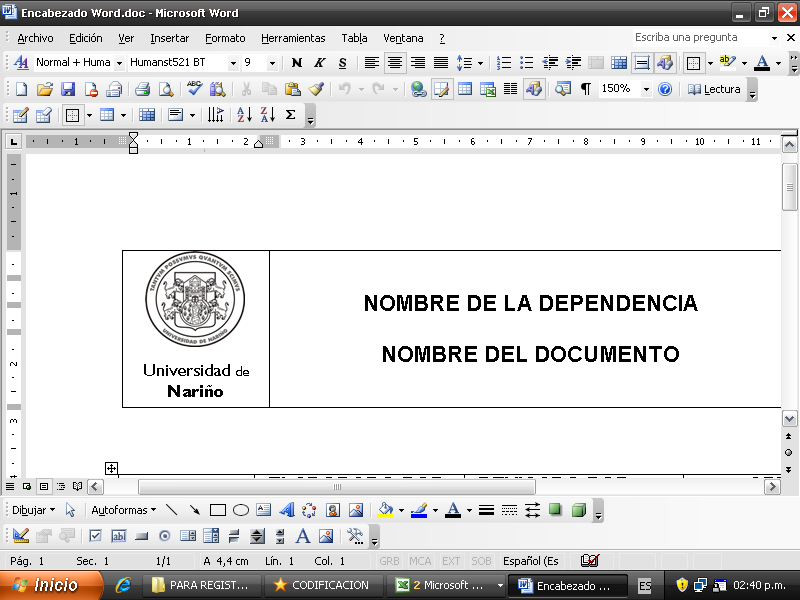 ALMACEN Y SUMINISTROSACTAS DE ENTREGACódigo: AYS-REF-FR-02Página: 1 de 1Versión: 1Vigente a Partir de:20/01/2010